CENTRO DE EDUCAÇÃO INFANTIL ESTRELINHA AZULPLANO DE AULA – ARTES - PROFESSORA CARMENMATERNAL II-MATUTINOTerça-feira 03 de novembro de 2020Brincando com númerosMATERIAIS: 5 potes (pode ser: margarina, iogurte...) terra ou areia e um pote maior (sorvete) e uma colher chá. REALIZAÇÃO: o pote maior deverá conter a areia ou terra, os outros deverão ser dispostos um do lado do outro. Com a colher a criança deverá pegar a terra ou areia do pote maior e colocar no primeiro pote uma colher de terra ou areia, no segundo duas de terra ou areia, no terceiro três e assim sucessivamente até chegar ao quinto pote. Quinta-feira 05 de novembro de 2020Transferindo objetos com os pésPara realização dessa atividade será necessário 2 bacias, brinquedos e balde.Colocar os brinquedos dentro da bacia. A criança deve sentar em uma cadeira que permita que ela alcance com os pés os brinquedos dentro da bacia, sendo assim os brinquedos devem ser pegos com apenas os pés e colocados na outra bacia. 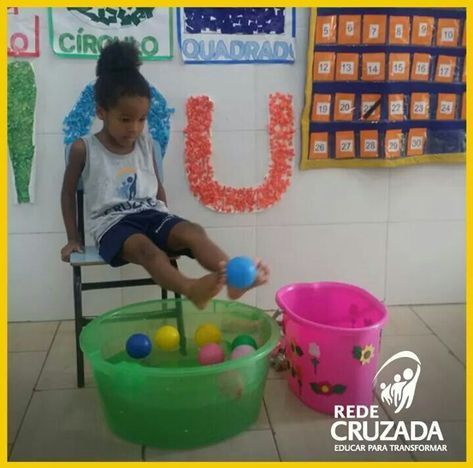 